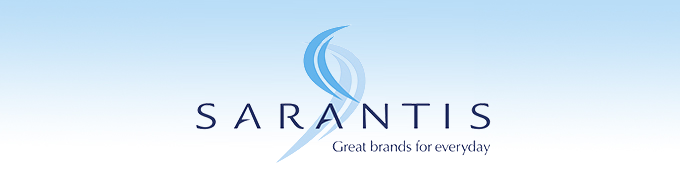           Бренд менаџерСАРАНТИС ГРУПАЦИЈАТА е една од водечките компании за производи за широка потрошувачка со седиште во Атина, Грција.Сарантис нуди висок квалитет на производи за секојдневна употреба по конкурентни цени, секогаш земајќи ги во предвид потребите на потрошувачите и влијанието на околината. На овој начин, низ историјата групацијата растеше и се развиваше, нудејќи дополнителна вредност на потрошувачите, клиентите, добавувачите, акционерите и вработените.Од парфеми и козметика, до производи за лична нега, здравје, како и секојдневни производи за домаќинство, САРАНТИС ГРУПАЦИЈАТА нуди широк спектар на производи со висока свест за брендот. Всушност, во повеќето категории, нашите производи се на врвот на листата на потреби на потрошувачите.Работиме во 9 подружници низ Европа- Полска, Романија, Бугарија, Србија , Р.Чешка, Унгарија , Северна Македонија, Босна и Португалија.Групацијата одржува моќно интернационално присуство и дистрибутивна мрежа кој извезува во повеќе од 35 земји.Придружи се на нашиот тим како Бренд Менаџер во Скопје.ОБВРСКИ И ОДГОВОРНОСТИ:Поддршка во спроведување на бренд плановите и активностите со цел да се постигнат планираните маркетинг резултатиПронаоѓање на нови маркетинг можности, максимизирање на сите можности за раст и развој на брендот;Поддршка во спроведување на локалните макетинг активности, истовремено менаџирајќи го финансискиот буџетКонтрола врз имплементација и резултати од бренд плановите и активации преку продажбата, дистрибуцијата, и други релевантни извештаиМониторинг на надворешни агенции за да се осигура дека дневните активности поврзани со брендот се имплементирани со квалитет и согласно со планираните трошоциЈа менаџира соработката помеѓу локалниот маркетинг оддел и логистиката.Дава релевантни извештаи и информации за брендовите на одделот за продажба и одделот за маркетинг.Ги следи трендовите на пазарот, го истражува пазарот на потрошувачка и активностите на конкурентите за да  идентификува можности и одговори на клучните прашања.Контрола и организација на медиумски кампањиКВАЛИФИКАЦИИ:Универзитетска диплома Најмалку 2 години искуство во трговија или маркетинг Способност за напредно планирање, презентирање и преговарачки вештиниЖелба за учење и проактивност во работењетоОрганизирана, аналитична, мотивирана и стабилна личностРабота и познавање од компјутери (MS Office пакет)Познавање на напреден англиски јазикПоседување возачка дозвола Б – категоријаЕфикасно раководење на тим од соработнициКреативност и иновативен пристапЕфективна соработка со останатите оддели во компанијатаПрофесионалност, посветеност и лојалностСамоиницијативност и тимска работаСарантис Скопје нуди можност за развивање на Вашата кариера во средина која обезбедува исполнување на работното место за вработените и за континуирано учење и ги прифаќајќи ги идеите и разновидноста на другите. Сите што ги поседуваат горенаведените квалификации и вештини СЕ ПОКАНЕТИ ДА АПЛИЦИРААТ со нивната професионална биографија која може да ја достават на следната e-пошта: sarantis@sarantis.com.mk ,  со задолжителна назнака за позицијата која аплицираат.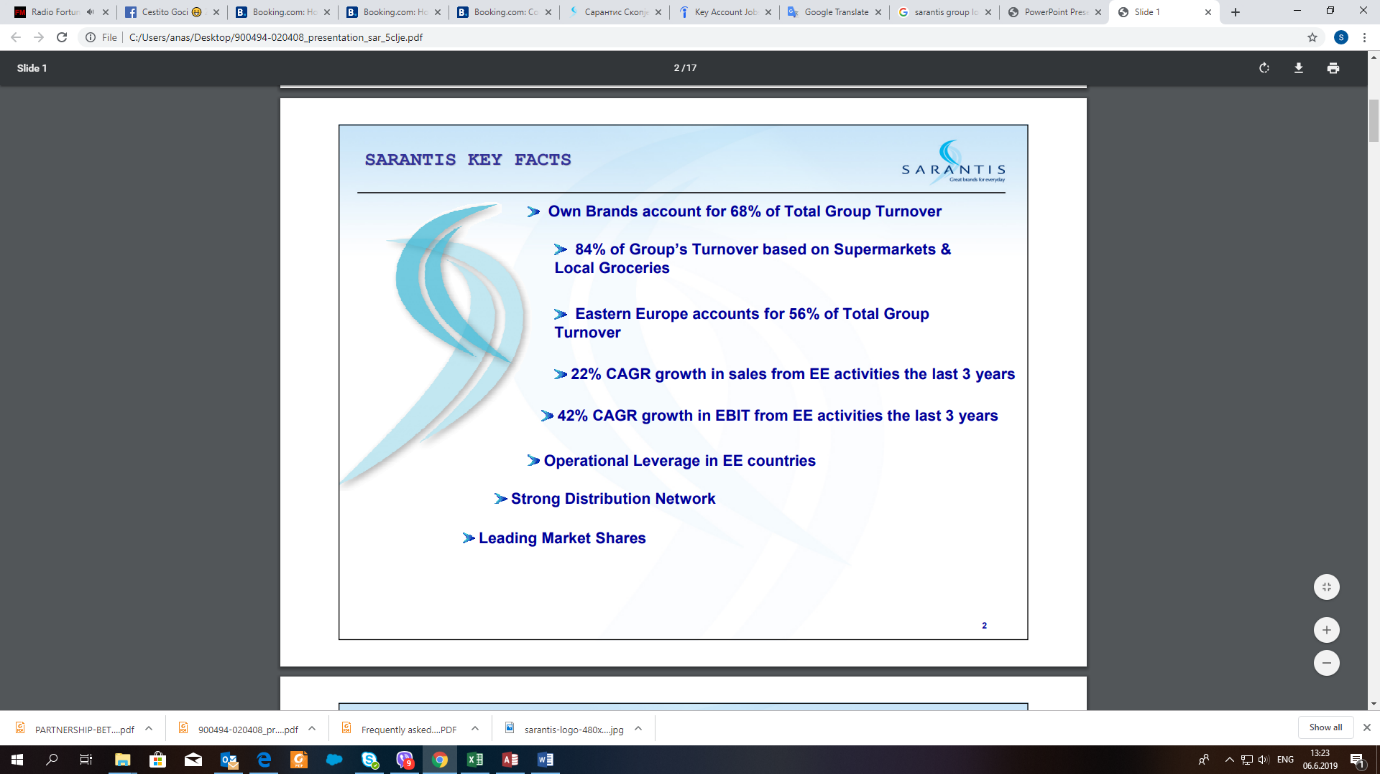    ГИ ОЧЕКУВАМЕ ВАШИТЕ АПЛИКАЦИИ ДО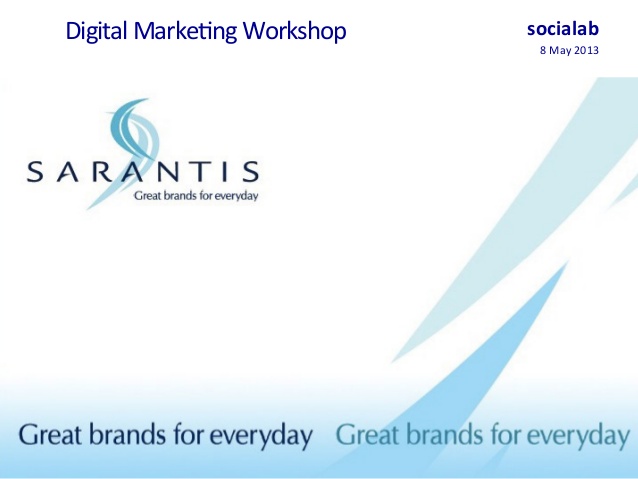  15.09.2019 ГОД